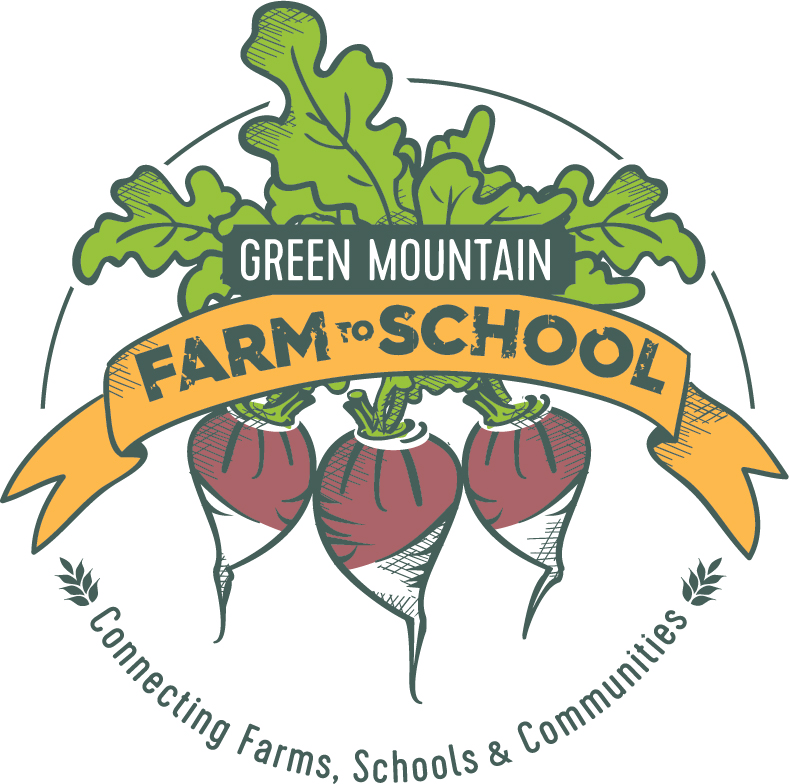 Consumer Education and Food Access Coordinator
Location: Newport, VermontAbout Green Mountain Farm-to-School Green Mountain Farm-to-School (GMFTS) is a nonprofit organization promoting the health and wellbeing of Vermont's children, farms, and communities by connecting schools and farms through food and education. We do this by building school gardens, delivering local food to schools and institutions, and educating the community about healthy food choices. For more information about GMFTS, please visit www.greenmountainfarmtoschool.org. Position Description Green Mountain Farm-to-School seeks a dynamic, mission-driven local-food systems professional with strong project management and customer service skills to manage our community focused programs and increase access to healthy local foods in the community. The Consumer Education and Food Access Coordinator reports to the Program Director of Green Mountain Farm-to-School.The Consumer Education and Food Access Coordinator will:Serve as customer service representative for  Green Mountain Farm Direct, GMFTS’ food hub, by building and maintaining relationships with customers, including schools, grocers, other institutionsCoordinate food nutrition incentive programs in collaboration with major partners and stakeholdersCoordinate the Lunchbox Food Truck, GMFTS’ 10-week summer meal programCoordinate Vermont Harvest of the Month, a web-based marketing campaign to promote seasonal local foodCoordinate monthly local food tastings at independent grocery storesDevelop compelling brochures, flyers, and fact sheets about our programs and accessing local foodDevelop and implement evaluation tools; collect, analyze, and report data for program evaluation  Organize, attend and present at business, community, and neighborhood group meetingsSupervise seasonal intern for summer meal programPlan and organize annual series of on-farm community dinners Implement promotional and marketing plans Conduct community outreach and marketing efforts to raise awareness about the importance of eating healthy and available resources, services, and supports related to healthy food.Act as the back-up for Green Mountain Farm  Direct Coordinator during vacations and holidays, as neededProvide general support to Green Mountain Farm-to-School, as necessaryQualificationsA Bachelors degree Experience in outreach or community engagement; demonstrated ability to establish effective and productive working  relationships with diverse groupsExperience in customer service, sales and marketingKnowledge of local food systems and sustainable agricultureExcellent verbal and written communication skills with exceptional attention to detailStrong, public speaking, and interpersonal skillsExperience working in a low-income, community-based setting a plusGood computer skills including Microsoft Office Self-directed and can take initiativeAbility to prioritize and manage workload  in a fast-paced, rapidly growing non-profit environmentValid driver’s license CompensationThis is a full-time position (40 hours/week, Monday – Friday with occasional weekends) with salary range $32,000-$35,000 and benefits commensurate with experience.  To Apply: Submit a cover letter, resume, and three references to jobs@gmfts.org. No phone calls please.  GMFTS is committed to creating a diverse environment and is proud to be an equal opportunity employer. All qualified applicants are encouraged to apply.  Deadline to apply is November 16, 2017.